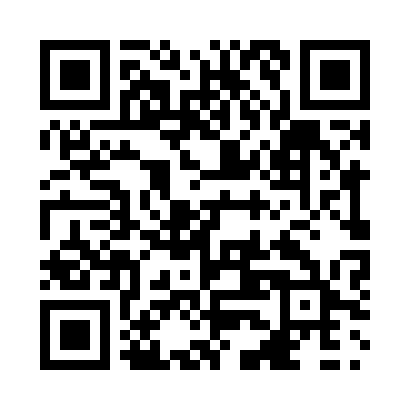 Prayer times for Belleterre, Quebec, CanadaWed 1 May 2024 - Fri 31 May 2024High Latitude Method: Angle Based RulePrayer Calculation Method: Islamic Society of North AmericaAsar Calculation Method: HanafiPrayer times provided by https://www.salahtimes.comDateDayFajrSunriseDhuhrAsrMaghribIsha1Wed4:165:571:126:158:2710:092Thu4:145:561:126:168:2810:113Fri4:125:541:126:168:3010:134Sat4:105:531:126:178:3110:155Sun4:075:511:116:188:3310:176Mon4:055:501:116:198:3410:197Tue4:035:481:116:208:3510:218Wed4:015:471:116:208:3710:239Thu3:595:451:116:218:3810:2510Fri3:575:441:116:228:3910:2711Sat3:555:431:116:238:4010:2912Sun3:525:411:116:248:4210:3113Mon3:505:401:116:248:4310:3314Tue3:485:391:116:258:4410:3515Wed3:465:371:116:268:4610:3716Thu3:445:361:116:278:4710:3917Fri3:425:351:116:278:4810:4118Sat3:415:341:116:288:4910:4319Sun3:395:331:116:298:5010:4520Mon3:375:321:116:298:5210:4721Tue3:355:311:116:308:5310:4922Wed3:335:301:126:318:5410:5123Thu3:315:291:126:328:5510:5324Fri3:305:281:126:328:5610:5525Sat3:285:271:126:338:5710:5726Sun3:265:261:126:338:5810:5827Mon3:255:251:126:348:5911:0028Tue3:235:241:126:359:0011:0229Wed3:225:241:126:359:0111:0430Thu3:205:231:126:369:0211:0531Fri3:195:221:136:379:0311:07